Daddy’s Homecoming Silly VerseYour primary children are sure to love singing these silly verses while reviewing this favorite Father’s Day song! Find the full lesson plan, extension ideas, and song suggestions in the blog post here:https://www.primarysinging.com/daddys-homecoming-silly-verse/ Do not share this file directly. See our terms of use on the last page. If you’d like to share this printable, simply share the link to the post!Daddy’s Homecoming Silly VerseActivity Instructions: Review Daddy’s Homecoming at the beginning of primary using this flip chart.Then, choose one of the silly verses to sing. Each silly verse has a different emotion with some silly lyrics. The ending of the song is the same for each verse. Have the children sing through the silly verse a few times. Then, choose another silly verse and sing through it a few times! Post the new lyrics on the board. You can even choose someone to come up and lead the song if you want to add another fun element! After singing through all 3 silly verses, sing the regular version one last time and share your testimony of fathers. Extension Activities: Adding actions is a really fun way to keep this song engaging! Have the kids come up with some silly actions to do with the new verses! Cut up each line of the silly verses into word strips. Then, have the children choose 4 word strips and put the new song together! See how many different combinations you can put together! Before singing the song each time, have a child choose an emotion (ex. Upset, happy, joyful, silly, happy, mad). Sing the song with all the lyrics the same except for the emotions. Each time an emotion comes up in the song, pick a different emotion to sing. Daddy’s Homecoming Silly VerseI’m so SAD when Daddy is gone, SAD as I can be.While he’s gone I wait for him until the doorbell rings.Daddy’s Homecoming Silly VerseI’m so MAD when Daddy is wrong, MAD as I can be! When Dad is wrong, I sing this song, “I’m grumpy, grumpy, grumpy!Daddy’s Homecoming Silly VerseI’m so HAPPY when Daddy has candy, HAPPY as can be! I grab a treat, share a piece, and take the rest for me! Put my arms around his neck and hug him tight like this. Pat his cheeks, then give him what?A great big KISS!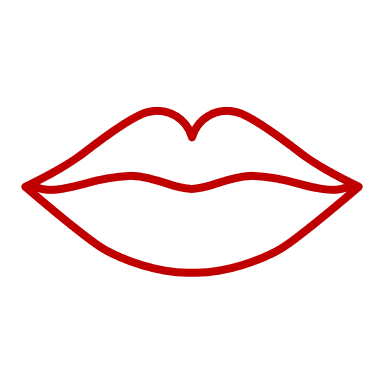 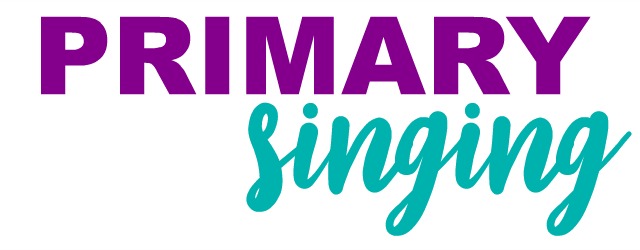 Permissions & Use PolicyThank you for downloading this printable. Our download grants license for the personal and church use of the individual purchaser. This license may also extend to other co-teachers, assistants, or others who may help and assist you in teaching this lesson. That means, you may purchase and print and utilize this printable as well as prepare this lesson as an activity for a substitute or with the help of an assistant. You may also share the printed resources with your immediate predecessor (the music leader who follows you) for use during the remainder of the current year’s lesson plans. Our digital files may not be further passed on, shared, distributed, or given out to any other individuals. In sharing the printed resources, the license does not continue to extend to those individuals for use beyond the continuation of use for which it was initially purchased for with a limited-use license. Any additional music leaders, teachers, assistants, or other individuals who would like their own personal copy of the digital files and resources should obtain their own copy with license. Copies of all our resources can be found at www.PrimarySinging.com.Copyright ProtectionCopying any part of this work, sharing digital copies, distributing by print beyond the use permissions, or any other form of releasing this file is a violation of copyright law. Additionally, it is a violation of copyright law adapt or modify and share this digital work as your own creation when sourced from another person’s copyrighted work. We do encourage, and appreciate, sharing the direct link to our original resources and files with those who may be interested. You can additionally share how you used and adapted the files for your own use to inspire others for how they might choose to use these files within the acceptable use policies. Help & FeedbackIf you need any help or additional information on the acceptable use and policies of our digital files, you can reach out to us directly from the contact form or email address shared on our website www.PrimarySinging.com. We would love to hear ideas on how to improve and additional ideas for use of our printables! We welcome your feedback and experiences! You can also share your experiences using the hashtag #PrimarySinging on your favorite social media channels. Thank you for your support!